Проект         КАРАР								ПОСТАНОВЛЕНИЕ« »                  2019 й.					            «   »                  2019 г.         №   О внесении изменений в расходную часть бюджета сельского поселения Мерясовский сельсовет муниципального района Баймакский район Республики Башкортостан        На основании решения Совета сельского поселения Мерясовский сельсовет муниципального района Баймакский район Республики Башкортостан №     от                .2019г. «О внесении изменений в решение Совета сельского поселения Мерясовский сельсовет  № 123 от 21 декабря 2018 г.  «О бюджете сельского поселения Мерясовский  сельсовет муниципального района Баймакский район Республики Башкортостан на 2019 год и на плановый период 2020  и 2021 годов», администрация сельского поселения  Мерясовский сельсовет муниципального района Баймакский район Республики Башкортостанпостановляет:направить средства, полученные за счет увеличения доходной части бюджета в  сумме 300,0 тыс.  рублей,  на приобретение гусеничного трактора для нужд сельского поселения по программе ППМИ , согласно приложения 1,2 .Глава сельского поселения Мерясовский сельсовет муниципального района  Баймакский  район Республики  Башкортостан                         Хафизова Т.М.Приложение  № 1к постановлению администрациисельского поселения Мерясовскийсельсовет муниципального района Баймакский район Республики Башкортостан№    от «  »         2019 г. «О внесении изменений в расходную часть бюджета сельского поселения Биляловский сельсовет муниципального района Баймакский район Республики Башкортостан»Изменения, вносимые в доходную часть бюджетаучреждения на 2019 год.Приложение  №2 к постановлению администрациисельского поселения Мерясовскийсельсовет муниципального района Баймакский район Республики Башкортостан№     от «  »           2019 г. «О внесении изменений в доходную часть бюджета сельского поселения  Мерясовский сельсовет муниципального района Баймакский район Республики Башкортостан»Изменения, вносимые в расходную часть бюджетаучреждения на 2019 год. БАШКОРТОСТАН  РЕСПУБЛИКАhЫ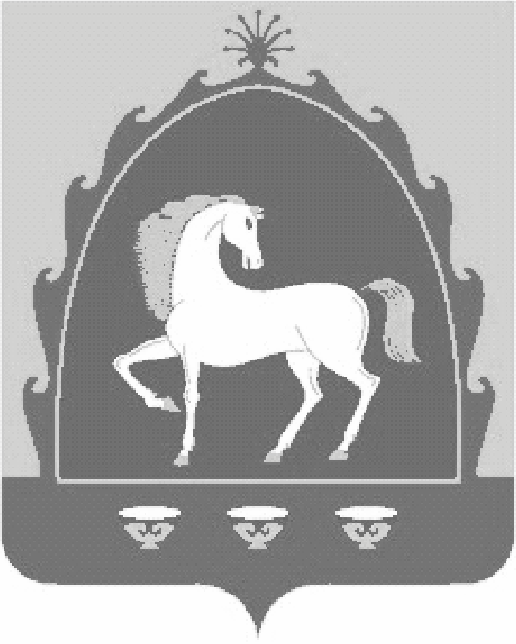  БАЙМАK  РАЙОНЫМУНИЦИПАЛЬ   РАЙОНЫНЫHМЕР»(   СОВЕТЫАУЫЛ   БИЛ»М»hЕХАКИМИ»ТЕ453656, Баймаk районы, Мер29 ауылы, А. Игебаев, 1Тел.  8 (34751) 4-28-44.АДМИНИСТРАЦИЯСЕЛЬСКОГО   ПОСЕЛЕНИЯ МЕРЯСОВСКИЙ   СЕЛЬСОВЕТ МУНИЦИПАЛЬНОГО   РАЙОНА БАЙМАКСКИЙ  РАЙОН РЕСПУБЛИКИ БАШКОРТОСТАН453656, Баймакский район, село Мерясово, ул.А. Игебаева, 1Тел.  8 (34751) 4-28-44вид доходаКБКСумма(тыс. руб.)Прочие безвозмездные поступления в бюджеты поселений2070503010  6000   150300,0Прочие безвозмездные поступления в бюджеты поселений от физических лиц на финансовое обеспечение реализации проекта по поддержке местных инициатив2070503010  6200  150150,0Прочие безвозмездные поступления в бюджеты поселений от юридических лиц на финансовое обеспечение реализации проекта по поддержке местных инициатив2070503010   6300  150150,0кодыВсего(тыс. руб.)кодыВсего(тыс. руб.)\0503\791\14\0\00\S2472\244\312\РП.168.17.1\\16513\\  013-111210150,0\0503\791\14\0\00\S2473\244\312\РП.168.17.1\\16513\\  013-111210150,0Итого:300,0